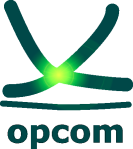       _____________________________________________________Nr. înregistrare:  _ _ _ _ _ _ _ _ Anul _ _ _ _ _ _Luna _ _ _ _ _ _ Ziua _ _ _ _ _ _ CONVENŢIE DE PARTICIPARE PE PIAŢA CENTRALIZATĂ A CONTRACTELOR BILATERALE DE ENERGIE ELECTRICĂ A CONTRACTELOR DE PROCESARE A COMBUSTIBILULUI____________________________________________________Bd. Hristo Botev 16-18, sector 3, Bucureşti 030236, ROMÂNIATel: +40(21)3071.450; Fax: +40(21)3071.400; www.opcom.roSocietate pe acţiuni înregistrată la Registrul Comerţului cu nr. J40/7542/2000Cod Unic de Înregistrare: 13278352Cod IBAN: RO23 RNCB 0074 0292 1737 0001 sector 3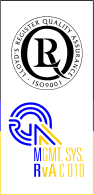 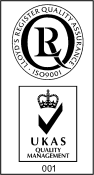 Convenţie de participarelaPiaţa centralizată a contractelor bilaterale de energie electrică - modalitate de încheiere a contractelor de procesare a combustibiluluiÎncheiată între:OPERATORUL PIEŢEI DE ENERGIE ELECTRICĂ ŞI DE GAZE NATURALE „OPCOM” SA Nr. de înregistrare la Registrul Comerţului J 40/7542/2000, Cod Unic de Înregistrare 13278352, atribut fiscal RO, Licenţa nr. 407 emisă de Autoritatea de Reglementare în Domeniul Energiei, Cod IBAN RO23 RNCB 0074 0292 1737 0001, deschis la BCR, sucursala sector 3 Bucureşti, reprezentată legal de domnul Victor IONESCU, Director General, în calitate de Operator al Pieţei centralizate a contractelor bilaterale de energie electrică conform art. 3. pct. 38 din Legea energiei electrice şi a gazelor naturale nr.123/2012 (Denumită în continuare „OPCOM SA”)şi(Denumirea societăţii)………………………………………………………………………......,Nr. de înregistrare la Registrul Comerţului…………….…………….…………….…......,Cod Unic de Înregistrare………….…………….……atribut fiscal…….……………........,Licenţa nr. ………….…. emisă de Autoritatea de Reglementare în Domeniul Energiei pentru activitatea de ……………..........................................................................., Cod IBAN………………...............................................................................................,deschis la ...................................................................................................................,sucursala………………………………………………………………….………………………….,reprezentată legal prin ……………………….…..............................................................,în calitate de ......................................................................................................,(Denumită în continuare „Participant”)Denumite în mod colectiv „Părţile”Art. 1 OBIECTUL CONVENŢIEIObiectul Convenției îl reprezintă prestarea de către OPCOM SA a serviciilor de organizare și administrare a Pieţei centralizate a contractelor bilaterale de energie electrică - modalitatea de încheiere a contractelor de procesare a combustibilului în conformitate cu legislația primară și secundară aplicabilă, prin punerea la dispoziția Participantului a posibilității de a efectua tranzacții în vederea încheierii de contracte de procesare a combustibilului pe această piață, cu plata, de către acesta, a tarifelor corespunzătoare.Art. 2.  DREPTURILE PARTICIPANTULUI Să propună ofertele inițiatoare de procesare a combustibilului, echivalente cu oferte ferme de cumpărare de energie electrică, în cazul în care este titular de licenţă de furnizare de energie electrică sau oferte de răspuns, în cazul în care este titular de licență de exploatare comercială a unităților de producere, în conformitate cu prevederile cadrului de reglementare aplicabil PCCB-PC, având drept scop contractarea serviciului de procesare a combustibilului pe baza contractului cadru procesare a combustibilului. Contractele de procesare a combustibilului se încheie pe Piaţa centralizată a contractelor bilaterale de energie electrică - modalitatea de încheiere a contractelor de procesare a combustibilului exclusiv în situaţii de criză pe piaţa de energie electrică, după emiterea hotărârii Guvernului de punere în aplicare a măsurilor de siguranţă, conform legii, iar durata livrărilor nu poate depăşi durata situaţiei de criză avută în vedere în respectiva hotărâre, la un preț stabilit în mod transparent prin aplicarea mecanismelor concurențiale precizate prin regulile specifice aplicabile acestei piețe;Să decidă retragerea ofertelor propuse în conformitate cu prevederile cadrului de reglementare aplicabil PCCB-PC;Să fie informat de către OPCOM SA asupra anulării, în conformitate cu prevederile cadrului de reglementare aplicabil PCCB-PC, a sesiunii de tranzacționare inițiate; Să formuleze contestații față de ofertele intrate în licitaţie şi rezultatul licitaţiei; Să fie notificat de către OPCOM SA cu privire la tranzacțiile încheiate prin formularul fax de confirmare a tranzacțiilor, în condițiile și termenele prevăzute în Procedura privind modalitatea de încheiere pe piaţa centralizată a contractelor bilaterale de energie electrică a contractelor de procesare a combustibilului, numită în continuare Procedura PCCB-PC;Să refuze semnarea contractului urmare a tranzacţiilor încheiate în cadrul sesiunilor de licitaţie organizate de OPCOM SA, participanții în cauză urmând să plătească OPCOM SA o sumă penalizatoare, prevăzută de Regulamentul privind modalităţile de încheiere a contractelor bilaterale de energie electrică prin licitaţie extinsă şi negociere continuă şi prin contracte de procesare și Procedura PCCB-PC;Să încaseze suma penalizatoare, stabilită în Procedura PCCB-PC, în cazul în care partenerul/partenerii cu care au încheiat tranzacții, conform notificării transmise de către OPCOM SA, refuză încheierea contractului sau refuză corectarea contractului neconform; Acesta poate încasa suma penalizatoare doar dacă face dovada semnării contractului sau corectarea contractului neconform;Să încaseze suma penalizatoare, stabilită în Procedura PCCB-PC, în cazul în care acesta a depus o ofertă de răspuns pentru o ofertă inițiatoare retrasă urmare publicării pe site-ul OPCOM;Să încaseze suma penalizatoare, stabilită în Procedura PCCB-PC, în cazul în care acesta a transmis o ofertă inițiatoare iar oferta/ofertele de răspuns transmisă/transmise la OPCCB a fost retrasă/au fost retrase;Să decidă încetarea aplicabilităţii prezentei Convenţii, cu respectarea prevederilor procedurii aplicabile pentru înregistrarea participanților la PCCB-PC avizată de ANRE, inclusiv în cazul în care acesta nu acceptă textul prezentei Convenții revizuit și avizat de Autoritatea Competentă.Să se retragă din proprie iniţiativă de la Piața centralizată a contractelor bilaterale de energie electrică - modalitatea de tranzacționare PCCB-PC în baza unei înştiinţări în scris, semnată de reprezentantul autorizat al Participantului la piaţă;Să fie exonerat de răspundere de forţa majoră, dar numai în măsura şi pentru perioada pentru care este împiedicat sau întârziat să-şi execute obligaţiile din cauza situaţiei de forţă majoră.Art. 3.  OBLIGAŢIILE PARTICIPANTULUISă respecte prevederile prezentei Convenții, ale Regulamentului privind modalităţile de încheiere a contractelor bilaterale de energie electrică prin licitaţie extinsă şi negociere continuă şi prin contracte de procesare, ale procedurii aplicabilă pentru înregistrarea participanților la piețele centralizate de energie electrica administrate de OPCOM SA, ale Procedurii PCCB-PC;Să asigure, ulterior înscrierii la PCCB-PC și în cazul în care intervin modificări, actualizarea informațiilor care îl privesc din Registrul participanților la piețele centralizate de energie electrică, prezentând documente justificative în acest sens, în termenul fixat prin procedura aplicabilă pentru înregistrarea participanților la PCCB-PC avizată de ANRE;Să semneze cu OPCOM SA un act adițional la prezenta Convenție, în caz de modificare a datelor de identificare ale Participantului cuprinse în Convenția de participare la Piaţa centralizată a contractelor bilaterale de energie electrică - modalitate de încheiere a contractelor de procesare a combustibilului;Să desemneze şi să comunice OPCOM SA numele şi datele de contact ale reprezentanţilor săi în relația cu OPCOM SA în activitatea operativă, conform cerințelor cadrului de reglementare aplicabil;Să plătească suma penalizatoare stabilită în Procedura PCCB-PC în cazul retragerii ofertei inițiatoare/de răspuns urmare publicării pe site-ul OPCOM /transmiterii la OPCCB;Să accepte ca angajamente ferme rezultatele notificate de OPCOM SA pentru confirmarea tranzacțiilor încheiate în calitate de participant cu oferte inițiatoare sau cu oferte de răspuns;Să semneze cu contrapartea desemnată în urma încheierii sesiunii de tranzacționare, contractul conform cu contractul cadru, completat cu clauzele specifice propuse de către participantul inițiator, publicate împreună cu oferta inițiatoare, după încheierea sesiunii de licitație cu respectarea întocmai a prevederilor Procedurii privind modalitatea modalitate de încheiere pe piaţa centralizată a contractelor bilaterale de energie electrică a contractelor de procesare a combustibilului și să depună o copie a acestuia la OPCOM SA conform termenului stabilit în acest sens prin Procedura PCCB-PC;Să plătească suma penalizatoare, stabilită în Procedura PCCB-PC, în cazul în care refuză încheierea contractului sau refuză corectarea contractului neconform cu cel publicat împreună cu oferta inițiatoare;Să înştiinţeze OPCOM SA că doreşte să se retragă din calitatea de Participant la PCCB-PC cu cel puţin zece (10) zile lucrătoare înainte de data de la care doreşte ca retragerea sa să devină efectivă (exclusiv data intrării în efectivitate a retragerii);Să asigure desfășurarea corespondenței/discuțiilor în limba română cu reprezentanții OPCOM SA în scopul participării la această piață și în conformitate cu cadrul de reglementare aplicabil.Să îndeplinească  obligaţiile  de orice natură existente sau în curs la data intrării în efectivitate a deciziei OPCOM SA de a suspenda dreptul de tranzacționare pe PCCB-PC sau de a rezilia Convenția, în conformitate cu prevederile procedurii aplicabile pentru înregistrarea participanților la PCCB-PC;Să achite facturile aferente, transmise de OPCOM SA, pentru contravaloarea componentei de realizare a tranzacțiilor aplicată cantităților de energie electrică tranzacționată pe PCCB-PC (inclusiv contravaloarea aferentă TVA, dacă este aplicabil) și pentru contravaloarea componentei de administrare a Pieţei centralizate a contractelor bilaterale de energie electrică – modalitatea  PCCB-PC (inclusiv contravaloarea aferentă TVA, dacă este aplicabil), în conformitate cu prevederile Procedurii privind modalitatea și termenele de plată ale tarifului reglementat practicat de operatorul pieței de energie electrică;Să nu influenţeze în mod deliberat, inadecvat sau fraudulos, modul de stabilire a rezultatelor tranzacțiilor pe PCCB-PC, prin transmiterea de informaţii incorecte sau care pot induce în eroare.Să se asigure că sunt îndeplinite condițiile necesare bunei execuții a prevederilor contractuale înainte de încheierea contractelor bilaterale aferente tranzacţiilor realizate în conformitate cu prevederile prezentei Proceduri.Să includă în notificările către CNTEE Transelectrica SA datele aferente cantităților de energie electrică contractate pe PCCB-PC, în strictă conformitate cu prevederile contractelor încheiate.Să execute contractele de procesare a combustibilului ținând seama de obligațiile producătorilor stabilite prin reglementările comunitare şi/sau naţionale, de raportare a tranzacţiilor cu energie electrică, la preţul echivalent al fiecăreia dintre acestea rezultat în urma licitaţiei.Să își asume prevederile contractului-cadru referitoare la condiţiile şi acordul iniţiatorului pentru participarea producătorului la piaţa de echilibrare prin ofertarea întregii puteri electrice disponibile, la creştere şi la scădere, conform prevederilor legale.  Art. 4.  DREPTURILE OPCOM SASă primească informațiile cu privire la orice modificare a datelor de identificare ale Participantului la piață, menționate în Registrul participanților la piețele centralizate de energie electrică, susținute de documente justificative în acest sens, în termenul fixat prin procedura aplicabilă pentru înregistrarea participanților la PCCB-PC;Să solicite Participantului informaţii suplimentare atunci când este necesar, pentru îndeplinirea obligaţiilor sale care îi revin conform legii, reglementărilor şi prezentei Convenții;Să emită și să transmită Participantului facturile aferente pentru contravaloarea componentei de administrare a Pieţei centralizate a contractelor bilaterale de energie electrică – modalitatea  PCCB-PC (inclusiv contravaloarea aferentă TVA, dacă este aplicabil) și contravaloarea componentei de realizare a tranzacțiilor aplicată cantităților de energie electrică tranzacționată pe PCCB-PC (inclusiv contravaloarea aferentă TVA, dacă este aplicabil), în conformitate cu prevederile Procedurii privind modalitatea și termenele de plată ale tarifului reglementat practicat de operatorul pieței de energie electrică;Să încaseze contravaloarea componentei de administrare a Pieţei centralizate a contractelor bilaterale de energie electrică – modalitatea  PCCB-PC (inclusiv contravaloarea aferentă TVA, dacă este aplicabil) și contravaloarea componentei de realizare a tranzacțiilor aplicată cantităților de energie electrică tranzacționată pe PCCB-PC (inclusiv contravaloarea aferentă TVA, dacă este aplicabil), în conformitate cu prevederile Procedurii privind modalitatea și termenele de plată ale tarifului reglementat practicat de operatorul pieței de energie electrică;Să solicite suma penalizatoare, prevăzută de Procedura PCCB-PC, în cazul retragerii ofertei inițiatoare urmare publicării pe site-ul OPCOM;Să solicite suma penalizatoare, prevăzută de Procedura PCCB-PC, în cazul refuzului Participantului de a semna contractul în forma publicată împreună cu oferta iniţiatoare, urmare a tranzacţiilor încheiate în cadrul sesiunilor de licitaţie organizate de OPCOM SA;Să suspende de la tranzacționare Participantul/ii notificat/i să plătească suma penalizatoare până la data efectuării plății;Să decidă suspendarea sau, după caz, revocarea înregistrării Participantului la             PCCB-PC, în caz de neconformitate cu caracter repetat ori definitiv, cu publicarea și motivarea acestei acțiuni în oricare dintre următoarele cazuri: nu mai îndeplinește condițiile necesare pentru înregistrarea ca participant, definite în Procedura privind înregistrarea participanților la piețele centralizate de energie electrica administrate de OPCOM SA avizată de către ANRE;nu îndeplinește obligațiile ce îi revin conform Regulamentului privind modalitățile de încheiere a contractelor bilaterale de energie electrică prin licitație extinsă și negociere continuă și prin contracte de procesare și Proceduri PCCB-PC;nu respectă Convenția de participare la PCCB-PC;Să anuleze ofertele inițiatoare publicate sau ofertele de răspuns deja depuse în cazul în care suspendarea participantului a intervenit ulterior publicării acestora pe pagina web www.opcom.ro sau înregistrării lor la sediul OPCOM SA;Să transmită informaţiile prevăzute în reglementări/solicitate de autorităţile publice autorizate sau de instanţele de judecată cu privire la Participant, fără a fi necesar acordul acestuia;Să facă publice date sintetice legate de participarea la piață fără a încălca principiul confidenţialităţii, prelucrate și agregate astfel încât să nu poată fi asociate Participanţilor la PCCB-PC individual.Art. 5.  OBLIGAŢIILE OPCOM SASă asigure un mediu de tranzacţionare în condiţii de corectitudine, obiectivitate, independenţă, echidistanţă, transparenţă şi nediscriminare;Să publice pe website-ul propriu legislația secundară privind organizarea și funcționarea PCCB-PC şi, respectiv, variantele revizuite ale acesteia;Să respecte prevederile prezentei Convenții, Regulamentului privind modalităţile de încheiere a contractelor bilaterale de energie electrică prin licitaţie extinsă şi negociere continuă şi prin contracte de procesare, Procedurii privind înregistrarea participanților la piețele centralizate de energie electrica administrate de OPCOM SA și ale Procedurii PCCB-PC;Să organizeze și să programeze sesiunile de tranzacționare, cu respectarea întocmai a prevederilor Regulamentului privind modalităţile de încheiere a contractelor bilaterale de energie electrică prin licitaţie extinsă şi negociere continuă şi prin contracte de procesare și ale Procedurii PCCB-PC;Să verifice, să decidă asupra validării și în caz afirmativ, să publice documentele aferente inițierii de către Participant a unei sesiuni de tranzacționare în conformitate cu prevederile Procedurii PCCB-PC;Să valideze sau nu dreptul Participantului de a propune oferta inițiatoare sau de transmite ofertă de răspuns, în conformitate cu prevederile Procedurii privind privind modalitate de încheiere pe piaţa centralizată a contractelor bilaterale de energie electrică a contractelor de procesare a combustibilului;Să desemneze dintre reprezentanţii săi membrii în cadrul Comisiei de licitație;Să transmită Participantului faxul de confirmare a tranzacției pentru fiecare dintre sesiunile de tranzacționare în care acesta a fost desemnat câștigător în calitate de inițiator sau participant cu oferte de răspuns conform prevederilor Procedurii PCCB-PC;Să asigure publicarea pe website-ul său informațiilor referitoare la desfășurarea și rezultatele sesiunilor de tranzacționare în conformitate cu prevederile Procedurii PCCB-PC; Să verifice conformitatea contractului semnat de către Participant, cu contrapartea desemnată în urma unei sesiuni de tranzacționare, cu contractul cadru, completat cu clauzele specifice publicate împreună cu oferta inițiatoare, în conformitate cu rezultatul licitației, notificat de către OPCOM SA după încheierea sesiunii de licitație cu respectarea întocmai a prevederilor Procedurii PCCB-PC;Să verifice conformitatea cu prevederile Regulamentului privind modalităţile de încheiere a contractelor bilaterale de energie electrică prin licitaţie extinsă şi negociere continuă şi prin contracte de procesare și ale Procedurii PCCB-PC a oricărui tip de oferte propuse de oricare participant şi a contractului, le acceptă pe cele conforme şi le respinge pe cele neconforme, publicând pe site-ul propriu lista ofertelor respinse şi motivaţia acestei acţiuni;Să semneze cu Participantul un act adițional la prezenta Convenție, în caz de modificare a datelor de identificare ale OPCOM SA cuprinse în Convenția de participare la PCCB-PC;Art. 6  CONFIDENȚIALITATEFiecare parte va lua toate măsurile pentru păstrarea informaţiilor confidenţiale furnizate de cealaltă parte sau obținute în derularea atribuțiilor sale şi nu le va divulga niciunui terţ, fără acceptul prealabil al părţii emitente;Prevederea de la 6.1. nu se aplică în cazul informaţiilor care:au devenit cunoscute public altfel decât prin încălcarea prevederilor de la 6.1.; erau în posesia părţii care a primit-o, fără restricţii privind divulgarea, înainte de primirea sa de la partea emitentă;au fost primite de la un terţ care le-a obţinut legal şi nu a avut restricţii privind divulgarea;trebuie divulgate/publicate de partea care le-a primit, conform prevederilor din legislaţia şi/sau reglementările aplicabile.Art. 7  FORŢA MAJORĂRăspunderea Părților este înlăturată atunci când prejudiciul este cauzat de forță majoră sau de caz fortuit, în condițiile art. 1351 din Codul Civil.Art. 8  RESPONSABILITATEA PENTRU PIERDERI ŞI PAGUBEO parte nu va răspunde faţă de cealaltă parte pentru pierderile sau pagubele directe, decurgând din tranzacţionarea pe PCCB-PC, cu condiţia să fi luat toate măsurile posibile şi necesare pentru prevenirea unor asemenea pierderi sau pagube;O parte nu va răspunde faţă de cealaltă parte pentru pierderile sau pagubele indirecte, incidentale decurgând din tranzacţionarea pe PCCB-PC, cu excepţia cazului în care asemenea pierderi sau pagube s-au produs ca urmare a unei culpe sau a unei acţiuni intenţionate;Cu excepția culpei sau a unei acțiuni intenționate, OPCOM SA nu va răspunde pentru nicio pierdere sau pagubă directă și/sau indirectă ori incidentală cauzată de, dar fără a se limita la, următoarele situații:Nefuncționarea, suspendarea ori întreruperea din orice cauze a căilor de comunicație cu OPCOM SA;Transmiterea de către Participanții la PCCB-PC a unor oferte conținând erori.Art. 9  ÎNCETAREA CONVENŢIEIParticipantul la Piaţa centralizată a contractelor bilaterale de energie electrică - modalitate de încheiere a contractelor de procesare a combustibilului poate denunţa unilateral prezenta Convenţie în termen de cel puţin 10 zile lucrătoare de la data notificării scrise prealabile transmisă în acest sens către OPCOM SA, fără ca acest lucru să afecteze îndeplinirea obligaţiilor de plată existente sau în curs la data încetării Convenţiei;În cazul în care, după consultarea publică desfășurată de OPCOM SA, textul Convenţiei este revizuit iar revizia avizată de către Autoritatea Națională de Reglementare în Domeniul Energiei nu este acceptată de către Participant, acesta poate decide încetarea aplicabilităţii Convenţiei de participare, cu respectarea prevederilor procedurilor operaţionale specifice. În astfel de situații, Convenția se va aplica până la încetarea aplicabilității acesteia în versiunea nemodificată;Prezenta Convenţie se consideră reziliată de plin drept, fără punere în întârziere, fără a fi necesară acordarea unui termen de preaviz, fără intervenţia instanţei de judecată şi fără altă formalitate prealabilă de la data la care OPCOM SA a fost informat asupra faptului că Participantului i-a fost retrasă licenţa, în cazul în care OPCOM SA este informată de către o instituție abilitată că Participantul se află în incapacitate de îndeplinire a propriilor obligaţii, respectiv în cazul în care Participantul la Piață nu dovedește încetarea cauzelor care au condus la suspendarea sa în termenul precizat în Procedura privind înregistrarea participanților la piețele centralizate de energie electrica administrate de OPCOM SA.Art. 10 DOCUMENTE DE REFERINȚĂ ȘI LEGEA APLICABILĂDocumentele de referință pentru aplicarea prevederilor prezentei Convenții sunt:Regulamentul privind modalităţile de încheiere a contractelor bilaterale de energie electrică prin licitaţie extinsă şi negociere continuă şi prin contracte de procesare, aprobat prin Ordinul ANRE nr. 78/14.08.2014;Procedură privind modalitate de încheiere pe piaţa centralizată a contractelor bilaterale de energie electrică a contractelor de procesare a combustibilului (PCCB-PC); Procedura privind înregistrarea participanților la piețele centralizate de energie electrică administrate de OPCOM SA;Procedura privind modalitatea și termenele de plată ale tarifului reglementat practicat de operatorul pieței de energie electrică aplicabilă.Prezenta Convenţie este guvernată şi interpretată potrivit legii române.Orice neînțelegere sau dispută care se poate ivi între Părţi, în legătură cu executarea Convenţiei, inclusiv referitor la încheierea, executarea ori desfiinţarea sa, va fi soluţionată pe cale amiabilă, în termen de cel mult cincisprezece (15) zile calendaristice de la data notificării unei asemenea neînțelegeri sau/şi dispute. Dacă la expirarea acestui termen, ce va putea fi prelungit prin acordul Părţilor, acestea nu reuşesc să rezolve în mod amiabil neînțelegerea/divergenţa contractuală, fiecare Parte poate solicita ca disputa să se soluţioneze prin arbitrajul Curţii de Arbitraj Comercial Internațional de pe lângă Camera de Comerţ şi Industrie a României, în conformitate cu Regulile de procedură arbitrală ale acestei Curţi. Locul arbitrajului va fi la Bucureşti. Hotărârea arbitrală este definitivă şi obligatorie.Art. 11 MODIFICĂRI ADUSE ANEXELOR LA CONVENŢIEOPCOM SA poate propune ca urmare a iniţiativei proprii, a primirii unei sesizări din partea Participanților la PCCB-PC sau a unei evidente necesităţi de conformitate cu modificările cadrului legislativ, modificarea şi/sau completarea Anexelor la prezenta Convenţie. După consultarea publică, OPCOM SA va transmite respectivul document spre avizare, către Autoritatea Competentă. În termen de şapte (7) zile calendaristice de la data la care modificările şi/sau completările propuse de OPCOM SA au fost avizate, dar nu mai târziu de data intrării în vigoare a documentului modificat, OPCOM SA are obligaţia să informeze Participanţii la PCCB-PC cu privire la modificările şi/sau completările aduse prin publicarea acestora pe pagina web www.opcom.ro.Participanţii la PCCB-PC care nu acceptă modificările pot decide denunţarea unilaterală a Convenţiei de participare la PCCB-PC cu o notificare prealabilă scrisă. Încetarea efectelor Convenţiei de participare la PCCB-PC se va produce în termen de cincisprezece (15) zile calendaristice de la data primirii notificării de OPCOM SA, Convenţia şi Anexele sale aplicându-se în acest interval în versiune nemodificată. Dacă în termen de cincisprezece (15) zile calendaristice de la data aducerii la cunoștința publică a modificării Anexelor, Participantul la PCCB-PC nu denunţă unilateral Convenţia se va considera că acesta îşi însușește de plin drept noul conţinut al Anexelor.Modificările şi/sau completările Anexelor intră în vigoare în termen de cincisprezece (15) zile calendaristice de la data la care acestea s-au făcut publice pe pagina web www.opcom.ro, cu excepţia cazului în care modificările şi/sau completările sunt impuse de schimbarea cadrului legislativ. În această din urmă situaţie, modificările şi/completările Anexelor intră în vigoare odată cu intrarea în vigoare a modificărilor legislative respective.Art. 12 DISPOZIŢII FINALEClauzele prezentei Convenţii şi ale Anexei sale se vor aplica în mod corespunzător Sucursalei, acolo unde este cazul, în ipoteza Participantului la Piaţa centralizată a contractelor bilaterale de energie electrică - modalitate de încheiere a contractelor de procesare a combustibilului, persoană juridică nerezidentă.Părţile declară că sunt informate pe deplin, că au luat la cunoştinţă şi îşi asumă în totalitate conţinutul standard al Convenţiei avizate de Autoritatea Națională de Reglementare în domeniul Energiei, publicat pe pagina web www.opcom.ro.  În ipoteza în care subsecvent încheierii prezentei Convenţii, conţinutul Convenţiei şi al Anexei sale este modificat/completat cu aprobarea Autorității Naționale de Reglementare în domeniul Energiei, Părţile se obligă să respecte Convenţia şi Anexa/Anexele aşa cum au fost modificate/completate cu avizul Autorității Naționale de Reglementare în domeniul Energiei şi publicate pe pagina web www.opcom.ro. Prezenta Convenţie este încheiată astăzi, .............., în Bucureşti, în 2 exemplare originale, câte unul pentru fiecare Parte şi intră în vigoare în data de .........Anexa la “ Piaţa centralizată a contractelor bilaterale de energie electrică - modalitate de încheiere a contractelor de procesare a combustibilului”, care face parte integranta din Convenţie este:Anexa – Termenii standardAnexa la « Convenţia de Piaţa centralizată a contractelor bilaterale de energie electrică - modalitate de încheiere a contractelor de procesare a combustibilului»TERMENII STANDARDACRONIME ANRE - Autoritatea Naţională de Reglementare în domeniul Energiei (Autoritatea Competentă);Convenția – Convenția de participare Piaţa centralizată a contractelor bilaterale de energie electrică - modalitate de încheiere a contractelor de procesare a combustibilului;OPCCB – Operatorul pieţei centralizate a contractelor bilaterale de energie electrică - Societatea OPCOM SA, Operatorul Pieţei de Energie Electrică şi de Gaze Naturale;PCCB-PC – Piaţa centralizată a contractelor bilaterale de energie electrică - modalitate de încheiere a contractelor de procesare a combustibilului;DEFINIŢIITermenii utilizați în prezenta Convenție sunt preluaţi din Legea energiei electrice și a gazelor naturale nr. 123/2012 și din Regulamentul privind modalităţile de încheiere a contractelor bilaterale de energie electrică prin licitaţie extinsă şi negociere continuă şi prin contracte de procesare, aprobat prin Ordinul ANRE nr. 78/14.08.2014. Suplimentar, se definesc următorii termeni:Comisie de licitație – Comisie constituită prin Decizia emisă de către Directorul General al OPCOM SA de numire a reprezentanților OPCOM SA care pot fi membri ai acesteia, în vederea organizării și desfășurării sesiunilor de licitație pe Piaţa centralizată a contractelor bilaterale de energie electrică - modalitatea de tranzacționare PCCB-PC, precum și a întocmirii documentelor aferente acestora. Comisia de licitație este alcătuită din reprezentanți ai OPCOM SA;Confirmare de tranzacţie – Document emis de OPCOM SA, care confirmă o tranzacţie încheiată pe Piaţa centralizată a contractelor bilaterale de energie electrică - modalitatea de tranzacționare PCCB-PC.Componenta de administrare a Piaţa centralizată a contractelor bilaterale de energie electrică - modalitate de încheiere a contractelor de procesare a combustibilului– Tarif  reglementat perceput anual de  OPCOM SA în calitate de OPCOM Participanților la PCCB-PC pentru activitățile de administrare a acestei piețe;Componenta de realizare a tranzacțiilor pe Piaţa centralizată a contractelor bilaterale de energie electrică - modalitate de încheiere a contractelor de procesare a combustibilului – Tarif reglementat perceput de OPCOM SA Participanților la PCCB-PC pentru tranzacțiile realizate de către aceștia pe PCCB-PC;Comunicare privind forma finală a ofertei și contractului pentru şedinţa de licitaţie de evaluare a ofertelor finale – Document emis de către inițiator în baza căruia OPCOM SA publică pe pagina sa web forma finală a ofertei și contractului rămase ferme după încheierea etapei de negociere publică, informând astfel participanții la sesiunea de tranzacționare selectați atât pentru participarea cu oferte de răspuns cât și cei pentru participarea pe poziția inițiatoare;Contract cadru de procesare a combustibilului în vederea producerii energiei electrice încheiat pe  Piaţa centralizată a contractelor bilaterale de energie electrică - modalitatea de încheiere a contractelor de procesare a combustibilului – Contract încheiat între părțile stabilite în urma desfășurării unei sesiuni de tranzacționare organizată pe PCCB-PC, în urma atribuirii unei oferte inițiatoare de procesare combustibil și a stabilirii ca fiind câștigătoare a unei oferte de răspuns pentru procesarea combustibilului. Contractul cadru este postat pe site-ul OPCOM și este contract cu structură şi prevederi predefinite, care conţine prevederi care nu pot fi modificate, acceptate de toţi participanţii înregistraţi la modalitatea PCCB-PC şi prevederi specifice, referitoare exclusiv la termene şi modalităţi de plată, garanţii şi penalităţi, pe care iniţiatorul le poate modifica, specificând propriile condiţii;Contract de procesare combustibil - contract prin care o cantitate de combustibil aparținând unui operator economic este procesată într-o capacitate energetică de producere aparținând unui producător, în schimbul unei cantități de energie electrică și cu plata unui tarif de procesare către producător; încheierea unui contract de procesare reprezintă o situație de excepție de la celelalte tipuri de contracte și se realizează în condiții de transparență și nediscriminatorii, în baza reglementărilor ANRE (Legea 123/2012, Art. 3 pct. 19);Convenţie de participare la Piaţa centralizată a contractelor bilaterale de energie electrică - modalitate de încheiere a contractelor de procesare a combustibilului – Convenţie standardizată stabilită de operatorul pieței de energie electrică, ce prevede drepturile şi obligaţiile reciproce dintre acesta și fiecare Participant la Piaţa centralizată a contractelor bilaterale de energie electrică - modalitate de încheiere a contractelor de procesare a combustibilului Furnizor de energie electrică – Persoană juridică, titulară a unei licenţe de furnizare a energiei electrice (Legea 123/2012, Art. 3 pct. 26);Garanţia financiară de bună execuţie – Sume de bani şi/sau instrumente financiare (garanţii de plată, bilete la ordin avalizate de către o bancă comercială, file CEC certificat etc.) destinate garantării obligaţiilor financiare ce vor rezulta în urma semnării contractului de vânzare/cumpărare tranzacţionat pe PCCB-PC. Emitentul şi beneficiarul, valabilitatea, cuantumul acestor garanţii, precum şi condiţiile de executare a acestor garanţii, sunt stabilite prin contractul cadru de procesare a combustibilului în vederea producerii energiei electrice încheiat pe  Piaţa centralizată a contractelor bilaterale de energie electrică - modalitatea de încheiere a contractelor de procesare a combustibilului;Oferte iniţiatoare de procesare combustibil – Oferte echivalentă cu o ofertă de cumpărare de energie electrică, cu caracteristici bine definite privind tipul combustibilului de procesat, opțional, cantitatea totală limită de combustibil, durata livrării, cantitatea de energie electrică totală ce va rezulta în urma procesării combustibilului, precum și cantitatea orară de energi electrică/profilul zilnic de livrare, respectiv preţul maxim (Pmax), pe care inițiatorul este dispus să îl plătească,  ferm stabilite în momentul introducerii lor în piaţă;Oferte de răspuns pentru procesarea combustibilului – Oferte care răspunde întocmai cerinţelor unei oferte iniţiatoare de procesare combustibil, conținând cantitatea medie orară de combustibil procesat și tariful și tariful de procesare;Operatorul Pieţei centralizate a contractelor bilaterale de energie electrică – OPCOM SA, ca persoană juridică Titulară de licenţă care asigură organizarea şi administrarea unei pieţe centralizate de contracte de energie electrică, inclusiv de contracte de procesare a combustibilului, în conformitate cu reglementările emise de Autoritatea Competentă;Operator de Transport şi de Sistem – CNTEE Transelectrica SA, persoană juridică care deţine, sub orice titlu, o reţea electrică de transport şi este Titulară a unei licenţe de transport prin care răspunde de operarea, asigurarea întreţinerii şi, dacă este necesar dezvoltarea reţelei electrice de transport într-o anumită zonă şi, acolo unde este aplicabil, interconectarea acesteia cu alte sisteme, precum şi de asigurarea capacităţii pe termen lung a sistemului de a acoperi cererile rezonabile pentru transportul energiei electrice (Legea 123/2012, Art. 3 pct. 40);Parte Responsabilă cu Echilibrarea – Titular de licenţă care a fost înregistrat de Operatorul de Transport şi de Sistem ca Parte Responsabilă cu Echilibrarea conform prevederilor din Codul Comercial; o Parte Responsabilă cu Echilibrarea îşi poate asuma, de asemenea, Responsabilitatea Echilibrării pentru alţi Titulari de licenţă (Legea 123/2012, Art. 3 pct. 46);Participant la PCCB-PC – Titular de licenţă care se înscrie şi respectă Convenţia de participare la Piaţa centralizată a contractelor bilaterale de energie electrică - modalitatea de tranzacționare PCCB-PC, denumit în sensul prezentei proceduri Participant la PCCB-PC. Pe această piață este permisă participarea titularilor de licență de furnizare în calitate de inițiatori și a titularilor de licență de exploatare comercială a capacităților de producere în calitate de respondenți; Perioada de livrare (procesare) – Intervalul de timp pe parcursul căruia este livrată/produsă energia electrică contractată, urmare a procesării combustibilului;Piaţa centralizată a contractelor bilaterale de energie electrică – Cadrul organizat de încheiere între participanţii la piaţă în mod transparent, prin licitaţie publică, a contractelor cu livrare fizică de energie electrică, inclusiv a contractelor de procesare, organizat şi administrat de OPCCB, pe baza unui ansamblu de modalităţi având ca bază ofertarea publică şi nediscriminatorie, cu scopul de a contracta energia electrică pe termen determinat, la un preţ transparent, rezultat din echilibrul cererii şi al ofertei.Piaţa centralizată a contractelor bilaterale de energie electrică - modalitate de încheiere a contractelor de procesare a combustibilului – Cadrul organizat de încheiere între participanţii la piaţă în mod transparent, prin licitaţie publică a contractelor de procesare combustibil;  Preţul echivalent al energiei electrice rezultate din procesarea combustibilului – Preţul stabilit în baza caracteristicilor ofertei de răspuns, alcătuit din tariful de procesare solicitat de către producător (respondent) și preţul combustibilului de procesat corespunzător cantității orare medie de combustibil procesat necesară pentru livrarea cantităţii orare de energie electrică specificate în oferta inițiatoare. Acest preț include componenta TG a tarifului de transport și nu include TVA;Producător de energie electrică – Persoană fizică sau juridică, Titulară de licenţă, având ca specific activitatea de producere a energiei electrice, inclusiv în cogenerare (Legea 123/2012, Art. 3 pct. 59);Platformă de tranzacționare – Sistem informatic stabilit şi menţinut de OPCCB în scopul realizării tranzacţiilor, pe Piaţa centralizată a contractelor bilaterale de energie electrică- modalitatea PCCB-PCRegistrul participanților la piețele centralizate de energie electrică – Registru întocmit şi actualizat de OPCCB care conţine informaţii despre Participanţii înregistraţi la piețele centralizate de energie electrica administrate de OPCOM SA, inclusiv la Piața centralizată a contractelor bilaterale de energie electrică - modalitatea de încheiere a contractelor de procesare a combustibilului;Sesiunea de tranzacționare pe Piața centralizată a contractelor bilaterale de energie electrică - modalitatea de încheiere a contractelor de procesare a combustibilului – Totalitatea acțiunilor desfășurate pentru atribuirea unei oferte de energie electrică publicată la solicitarea unui Participant la PCCB-PC. Sesiunea de tranzacționare pe PCCB-PC include primirea ofertelor inițiatoare, validarea și publicarea acestora pe site-ul OPCOM, primirea ofertelor de răspuns, validarea acestpra, ședința de licitație şi anunţarea câştigătorului sesiunii de tranzacționare.Ședința de licitație - Etapă a sesiunii de tranzacționare pe PCCB-PC în cadrul căreia se realizează evaluarea ofertelor de răspuns şi se stabilește câştigătorul licitației.Titular de licenţă – Persoană juridică deţinătoare a unei licenţe acordată de Autoritatea Competentă;OPCOM S.A.Director General,………………………………………………………………………………………………  Director Economic,………………………………………………………………………………………………  Director D.T.T.C.,………………………………………………………………………………………………  Participant